Disc GolfStundenverlauf: Disc GolfA) Getting Started: Throwing and Catching a DiscThrowing TechniqueBackhand Throw (right-handed / adapt accordingly for left-handed throw)One of the basic techniques of the game is the backhand throw. The backhand is the most common throwing technique when playing with a Frisbee. Since it is easy to learn and variable, it is very suitable for use in schools.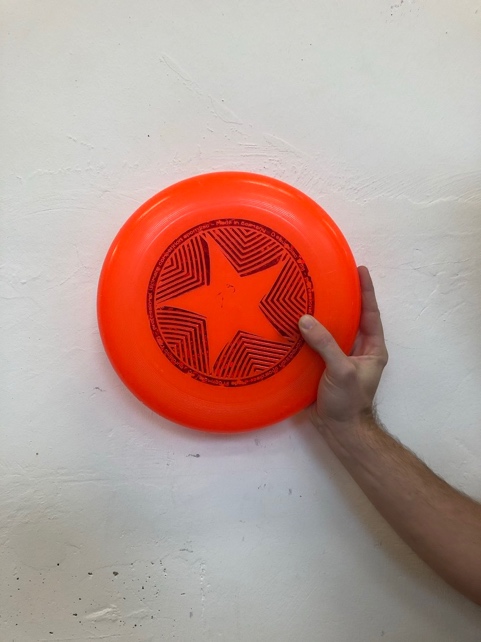 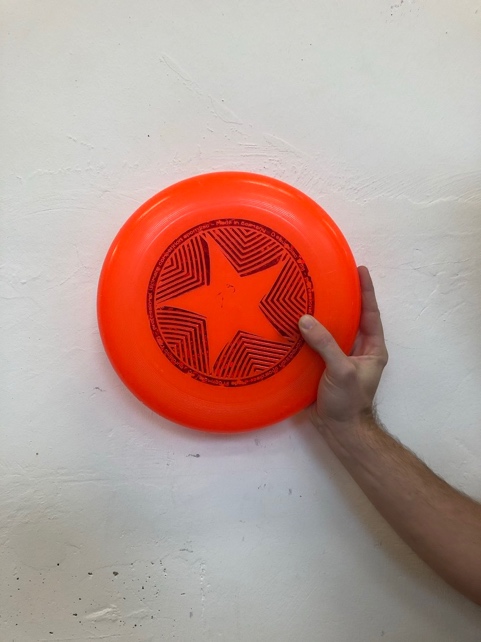 GripThe thumb is on top of the disc. The other fingers are on the bottom side. For stabilization, the index finger can be extended and placed on the outer edge of the disc. The palm of the hand is also in contact with the outer edge of the disc. As a reminder, the throwing hand should form a pistol pointing to the ground at a 45° angle.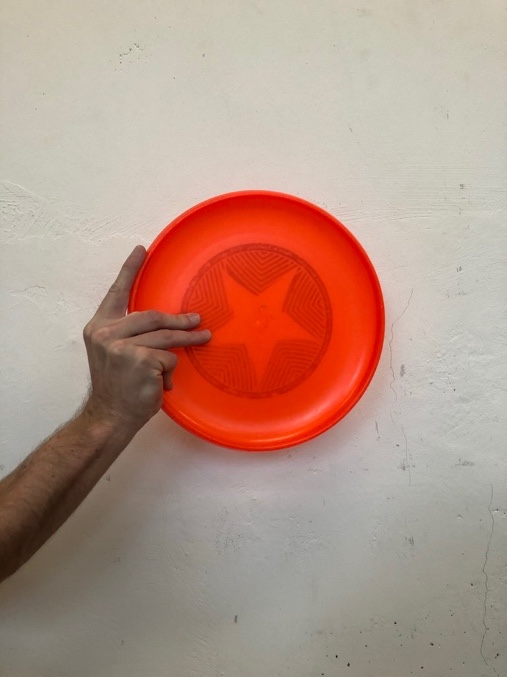 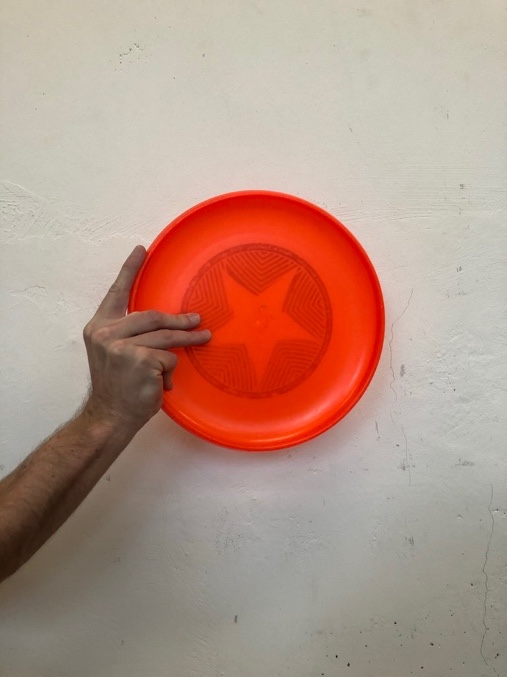 Starting PositionThe starting position is a lunge with the right foot in front and pointing in the direction of the throw. The knees are slightly bent. The view to the target is over the throwing arm shoulder, which also points in the direction of the target.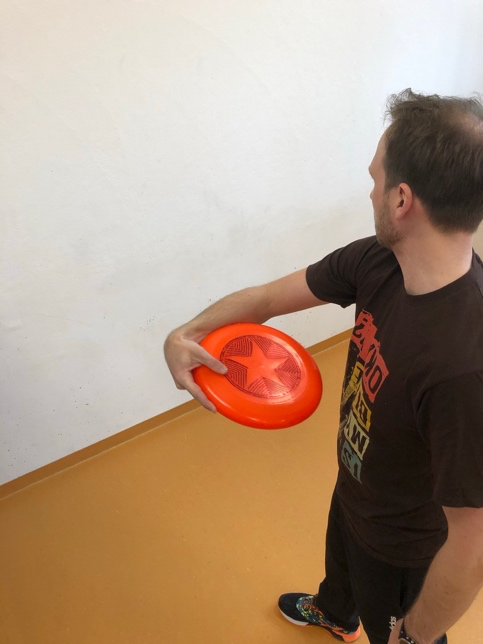 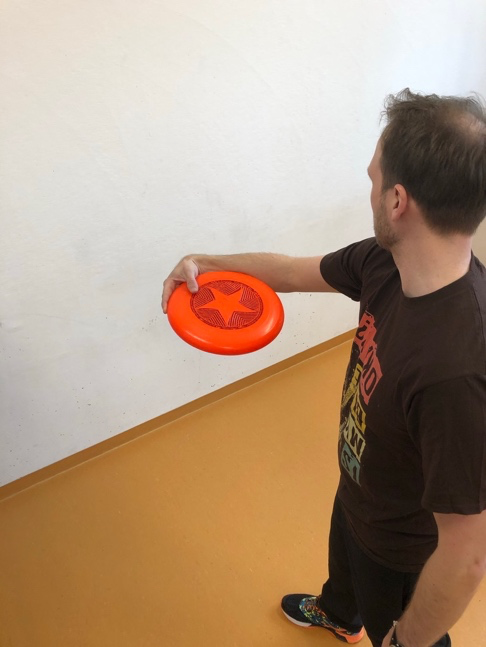 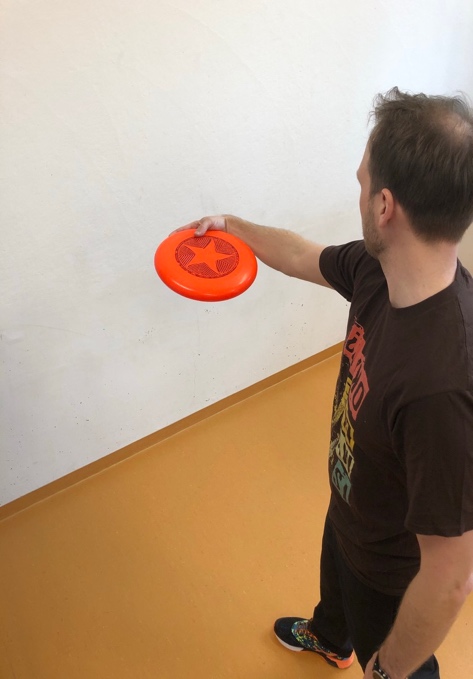 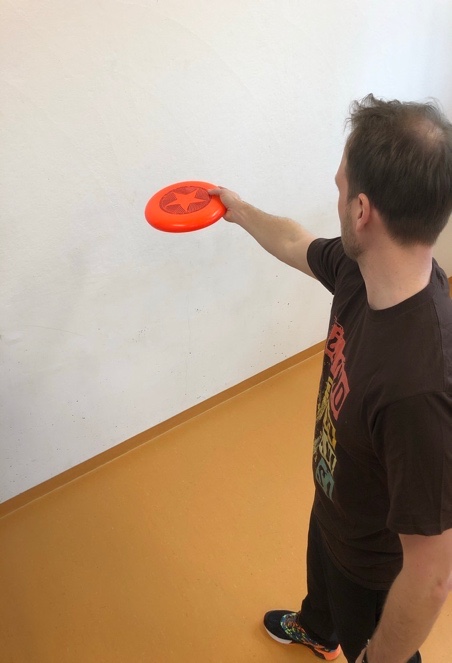 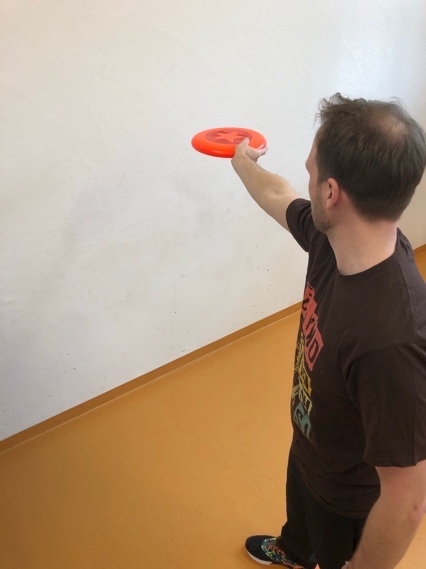 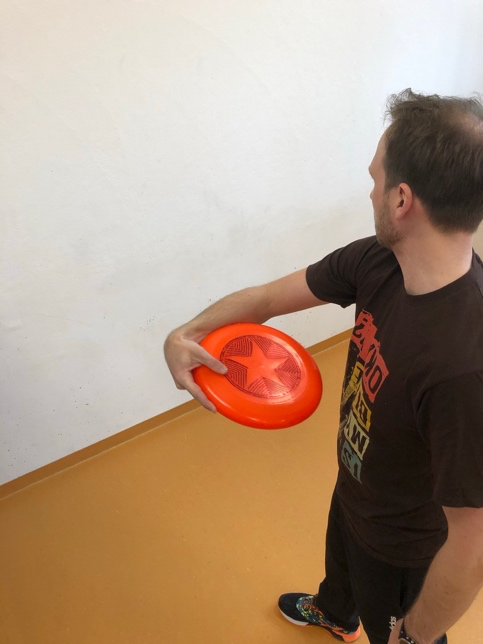 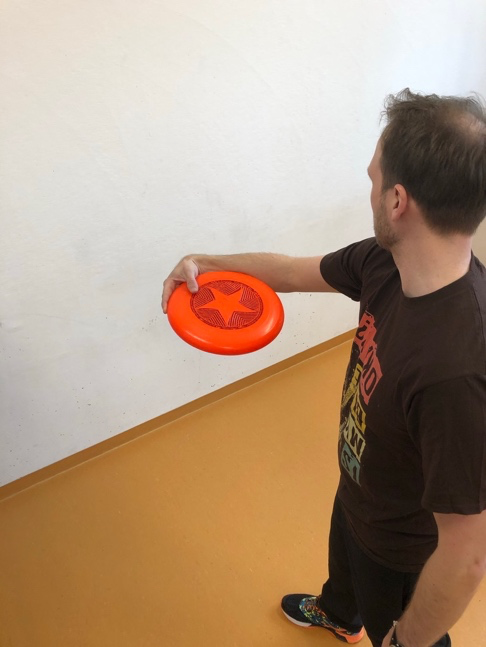 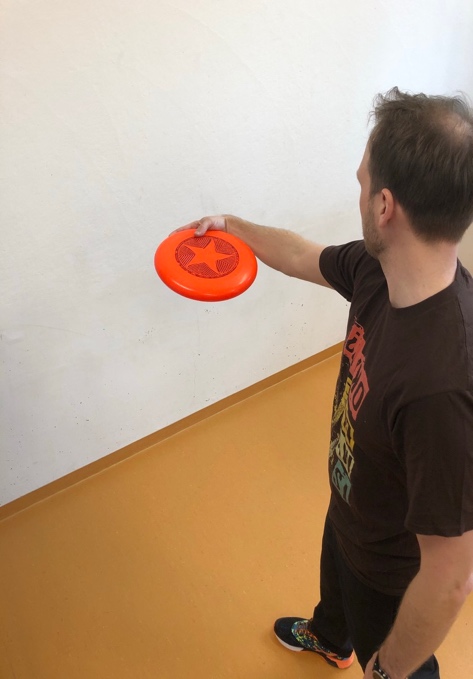 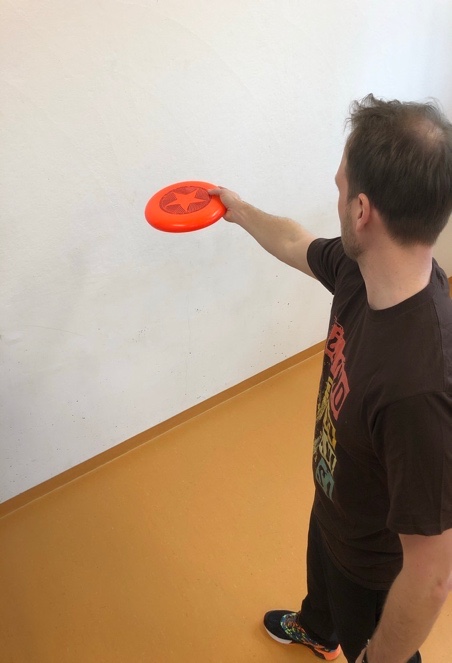 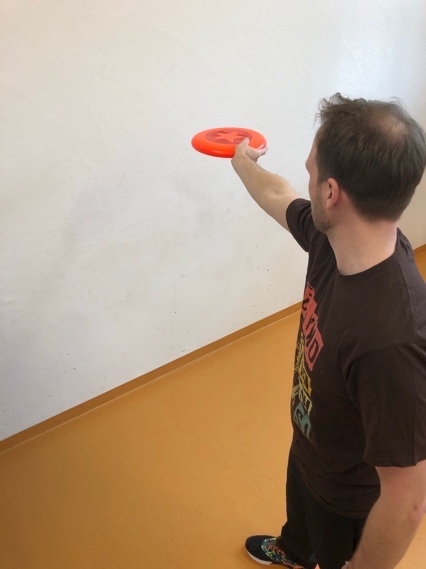 Sandwich Catch 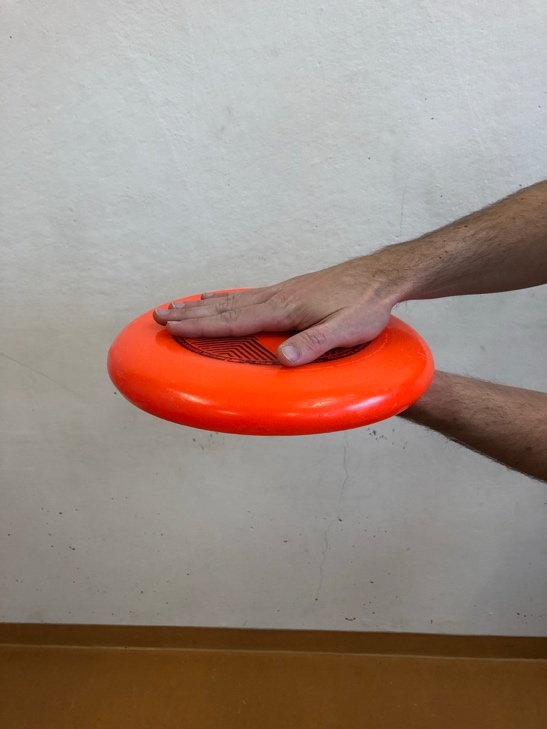 The sandwich catch is the simplest type of catch, but proper timing (closing the hands in time) is critical. The flying disc is caught with both hands by sandwiching it between the two palms, like the filling of a sandwich. Discs that fly towards the upper part of the body (hip to shoulder) are caught with the sandwich catch. Caution: There is a risk of injury if the disc is at head height. In this case, a different type of catch should be selected. Two-handed CatchOne-handed Catch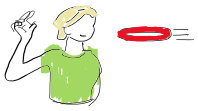 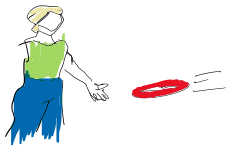 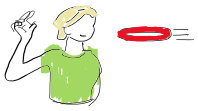 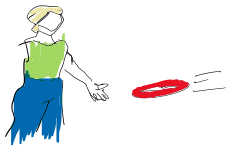 The one-handed catch is used when the disc flies very low or high or when catching while moving. Additionally, such a catch can be directly followed by a throw, so that a fluent pick-up and release of the disc is possible.B) Disc Golf RulesThe rules of disc golf are very similar to those of traditional golf. The goal of the game is the same: To hit a target (basket) from a starting point (tee) with as few attempts (strokes) as possible. Here are the main basic rules of this sport:Rule 1Consideration for walkers, fellow players, plants and all other facilities.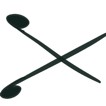 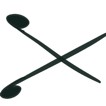 Rule 2Each player must make sure before (!) their stroke (throw) that nothing and no one crosses their path when they are about to throw.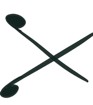 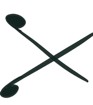 Rule 3The start is from the tee. Play continues from where the stroke has landed. This is how it continues to the basket. (No running or walking with the disc.)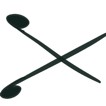 Rule 4The player who needed the fewest strokes on the previous basket is always the first to start from the next tee.Rule 5After every stroke, the player who is farthest from the basket continues to play, even if they need a few more strokes than their teammates.Rule 6After hitting the basket, the number of strokes needed is noted. In this way, all the baskets of the course are completed. The player who needed the fewest strokes to complete all the baskets in the correct order is the winner.C) Course Map (example)Beispiel für ein 9-Loch (oder-18 Loch) Spiel auf dem Schulgelände. Die Karte und der Lageplan geben den Schülern Aufschluss über das tee (Abwurf) und den basket (das jeweilige Ziel, B), den es als Nächstes zu erreichen gilt. Empfehlenswert ist die eindeutige Markierung des baskets und des tees mit einer Nummernkarte (Siehe Anhang F) und einem Hütchen.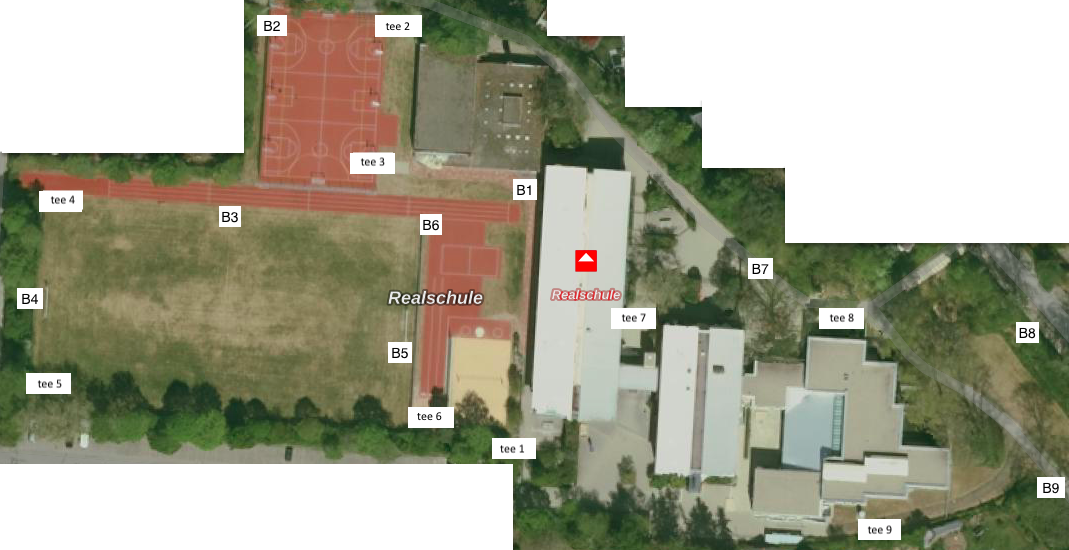 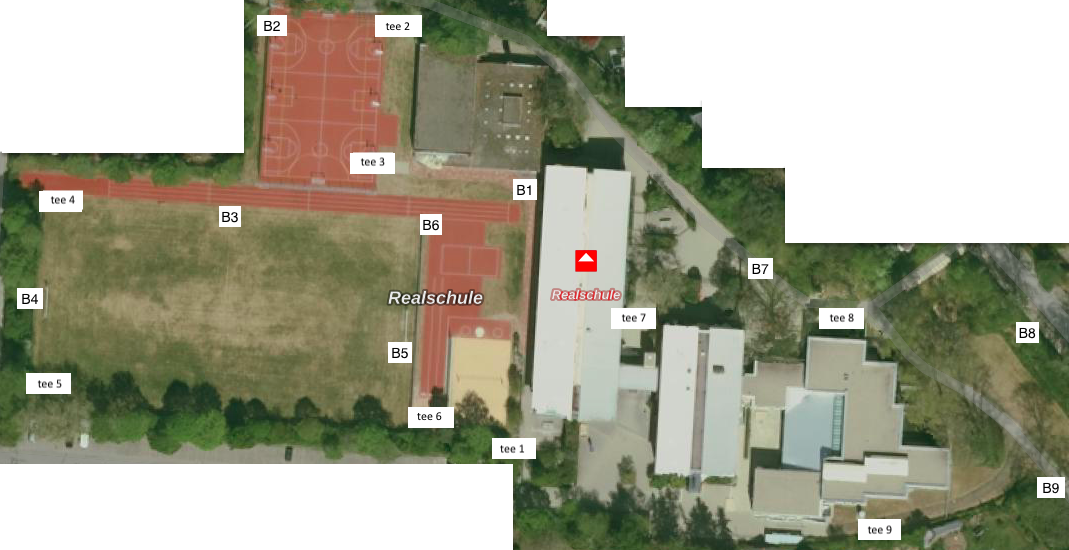 Exemplarische Darstellung eines 9-Loch-disc-golf-courses für den Sportunterricht   ©bayernatlasD) Score CardDisc Golf Score CardDisc Golf Score CardDisc Golf Score CardE) Useful VocabularyConnect the disc golf vocabulary with the correct definition.Useful Vocabulary (key)Connect the disc golf vocabulary with the correct definition.F) Tee & Basket Numbers (Diese Seiten auf A3 kopieren)QuellenBewegungsbeschreibung der Techniken mit freundlicher Genehmigung von Hans Martin Jakobs und Daniel HildKartenmaterial www.bayernatlas.de aufgerufen am 15.02.2021Fachliche Information für Lehrende:https://www.frisbeesportverband.de/images/dfv/dfv_juniorensport/downloads/Schulport-Leitfaden.pdf aufgerufen am 15.02.2021https://www.frisbeesportverband.de/wp-content/uploads/2014/09/DFV-Fachbrief_Ultimate_März2019.pdf aufgerufen am 15.02.2021Weiterführende Quellen für Videos oder Fotos:https://www.pdga.com/videosKompetenzerwartungLernbereich 3: Freizeit und UmweltDie Schülerinnen und Schüler…entwickeln ihre Orientierungsfähigkeit weiter.beschreiten Möglichkeiten und Grenzen sportlicher Betätigung im Freien und beachten dabei Regeln des Miteinanders in Natur und Umwelt.Lernbereich 4.3 Spielen und WetteifernDie Schülerinnen und Schüler…erweitern systematisch ihre Erfahrung um das alternative Spiel Disc Golf.lernen einfache sportartspezifische Bewegungsmerkmale fachgerecht kennen und setzen diese bei ihrer sportlichen Betätigung um.würdigen den Fairplay-Gedanken als übergeordnetes Ziel.zeitlicher Rahmenmindestens eine Doppelstunde Ressourceneine Disc (Ultimate Scheibe) pro Schülerpaar, Stationskarten (2 x 1-9) und 18 Hütchen, evtl. Tablet oder Klassenzimmer mit Beamer für VideopräsentationDurchführungDisc Golf kann auf weitläufigem Sportplatz / Schulgelände oder auch in der Natur oder in einem Park stattfinden. Kartenmaterial auf www.bayernatlas.deRücksichtsvolles, umweltbewusstes Handeln muss mit den Schülern thematisiert werden.Anregungen und Tipps Beim Disc Golf geht es wie beim normalen Golfspiel darum, mit möglichst wenig Versuchen bzw. Würfen die Disc ans Ziel zu transportieren. Die Anzahl der zu erreichenden Ziele sowie die Entfernung können den örtlichen Gegebenheiten angepasst werden. Dabei kann so gut wie jeder Gegenstand (Fußballtor, Mülleimer, Baum) ein Ziel darstellen. Literatur zum ThemaNeumann, P. / Kittsteiner, J. / Laßleben, A.:  Faszination Frisbee: Übungen Spiele Wettkämpfe. Limpert 2004MaterialienA Throwing and CatchingB Disc Golf Rules C Score Card D Course MapE Useful Vocabulary (student’s worksheet)F Tee & Basket Numbers (Stationskarten)AutorDavid Matheisl, Staatliche Realschule HilpoltsteinStrukturErläuterungStundenverlaufEinstieg und AufwärmenEinstieg:
Kennenlernen der Frisbee-Form: Aufbau der Scheibe / Formgebung / Flugstabilisierender Rand / Wurfdemo (Rückhand)Disc Golf-Vokabular Vorentlastung, evtl. mit Arbeitsblatt (E) oder als HAAufwärmen: spezielles Aufwärmen der Finger (Warm-Klatschen, Schütteln, Dehnen) Sicherheit: Die nicht-aktiven Zuschauenden der Sportstunde sollten sich nicht in der „Schusslinie“ der Werfenden aufhalten, sondern eher am Kopfende der Werfergasse. Zu beachten: Fehlwürfe dürfen nicht vom Fundort der Scheibe abgeworfen werden, sondern müssen zu dem dafür vorgesehenen Punkt in der Gasse getragen werden. (Wichtig, zum Schutz aller Beteiligten.)StundenverlaufErarbeitung ILehrervortrag: Rückhand-Wurftechnik und verschiedenen Fangtechniken (siehe A)alternative Herangehensweise:  S präsentieren einzeln oder Gruppe die Wurf- und Fangtechnik, vorbereitet anhand der zur Verfügung gestellten Unterrichtsmaterialen (siehe A)StundenverlaufÜbungsphase mit KorrekturÜben in Gassenaufstellung mit ausreichend Abstand zu den Seiten.Varianten und Übungsformen in Gassenaufstellung:fehlerfrei und technisch sichermit der schwachen Hand Sternschritt (pivot) nach dem Fangenmöglichst viele genaue Pässe in begrenzter Zeit Spielform „Parteiball“ (Puffer): Spielfeld ca. 15m x 8m, Eckpunkte mit Hütchen2 Teams mit je ca. 6 Spielern gegeneinanderPunkt nach 5 sicheren Pässen kein Laufen mit der Scheibe, Sternschritt okkein KörperkontaktFairplay: Fouls werden selbst angezeigt. Nach Foul: Freiwurf mit 2m Abstand; Zählen geht nach Foul weiter wie zuletzt vor FoulStundenverlaufErarbeitung II und SicherungDisc Golf Spielvorbereitung (evtl. Video Präsentation https://www.pdga.com/videos)Regelkunde (siehe B)  Einteilung 4er-Gruppen: Jede Schülergruppe, die im Anschluss einen flight (Gruppe, die sich gemeinsam auf das nächste Ziel zubewegt) bildet, erhält ein bis zwei Regeln, die sie gemeinsam in der Gruppe besprechen und dann den restlichen Schülern der Klasse kurz vorstellen. Thematisierung: Rücksichtnahme auf andere flights / Fairplay: gemeinsam auf dem Weg zur nächsten Station unter Beachtung und Einhaltung der Disc Golf Regeln und Zählweise.StundenverlaufSpielS erhalten Score Card und Course Map (Lageplan) des Schulgeländes (siehe C und D) mit verzeichneten Wurfzielen oder Markierung der Ziele mit Nummernkarten 1-9Besprechung des Lageplans, Gruppen starten gleichzeitig auf tees 1,3,5,7,9  Sicherheit: Niemals zwei Gruppen gleichzeitig auf dem Weg zum selben Wurfziel. Ein flight (Gruppe) läuft erst der geworfenen Disc nach, wenn alle aus diesem flight geworfen haben. Derjenige mit dem kürzesten Wurf darf dann wieder als Erster werfen. Der Rest des flights befindet sich außerhalb des Flugbereichs.StundenverlaufSicherung und AbrundungSiegerehrung, Besprechung / Mögliche par-Festlegung (par = Mindestanzahl von Schlägen pro basket) für den Parcours / Wiederholung der gelernten Techniken, Thematisierung Fairness, Kooperation, Rücksichtevtl. Wiederholung Disc Golf Vokabular (siehe E), sonst mögliche HA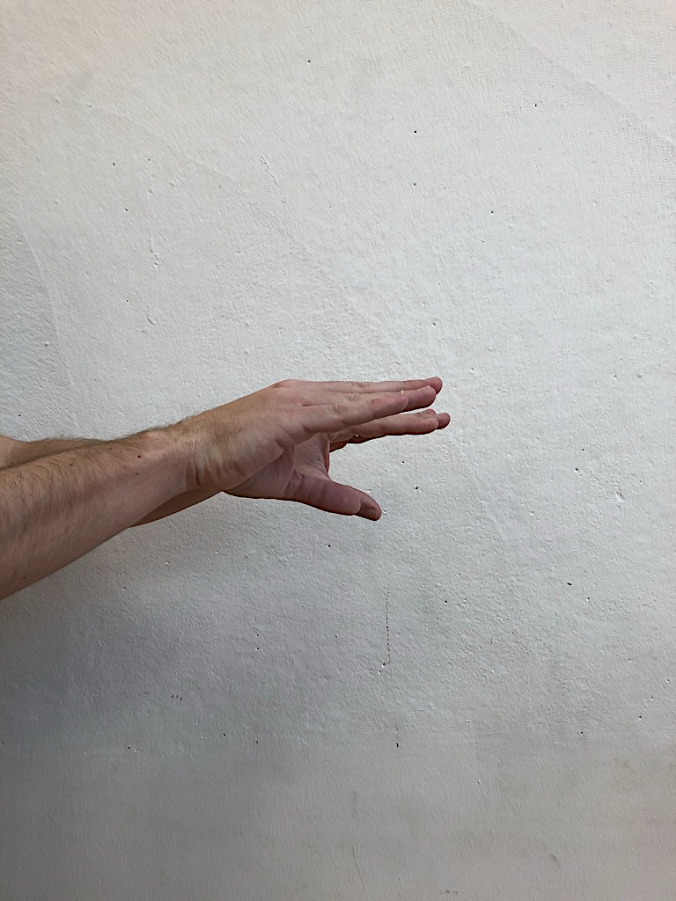 Two-handed catching can be applied in many positions. At face or head level, keep the hands as close as possible. The two-handed catch is the safest variant and also the first stage of the one hand catch.name123456789total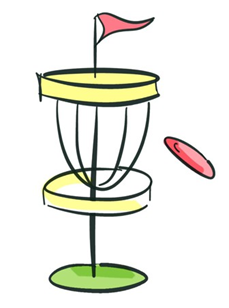 name123456789totalname123456789totalexample: the gripThe inside of your hand.score cardThe way you hold on to something.a basketA group of people who join you during your disc golf game.a teeYour target in a disc golf lane.a disc The finger that you show when you want to say something is good.a flightA special type of frisbee.the palm (of your hand)The finger that you use to point at someone or something.thumb A throw or shot in disc golf. Each attempt counts as one on the scorecard.index fingerThe place where you throw your disc for the first time towards the next basket.a strokeA piece of paper which helps you to note down your points.example: the gripThe inside of your hand.a score cardThe way you hold on to something.a basketA group of people who join you during your disc golf game.a teeYour target in a disc golf lane.a disc The finger that you show when you want to say something is good.a flightA special type of frisbee.the palm (of your hand)The finger that you use to point at someone or something.thumbA throw or shot in disc golf. Each attempt counts as one on the scorecard.index fingerThe place where you throw your disc for the first time towards the next basket.a strokeA piece of paper which helps you to note down your points.TEE1TEE2TEE3TEE4TEE7TEE5TEE8TEE6TEE9123456789